EHINDEROFEYISOLAMICHAEL16/SCI01/054CSC309 PROGRAM TO COMPUTE THE      CGPA OF FIFTEEN SUBJECTS 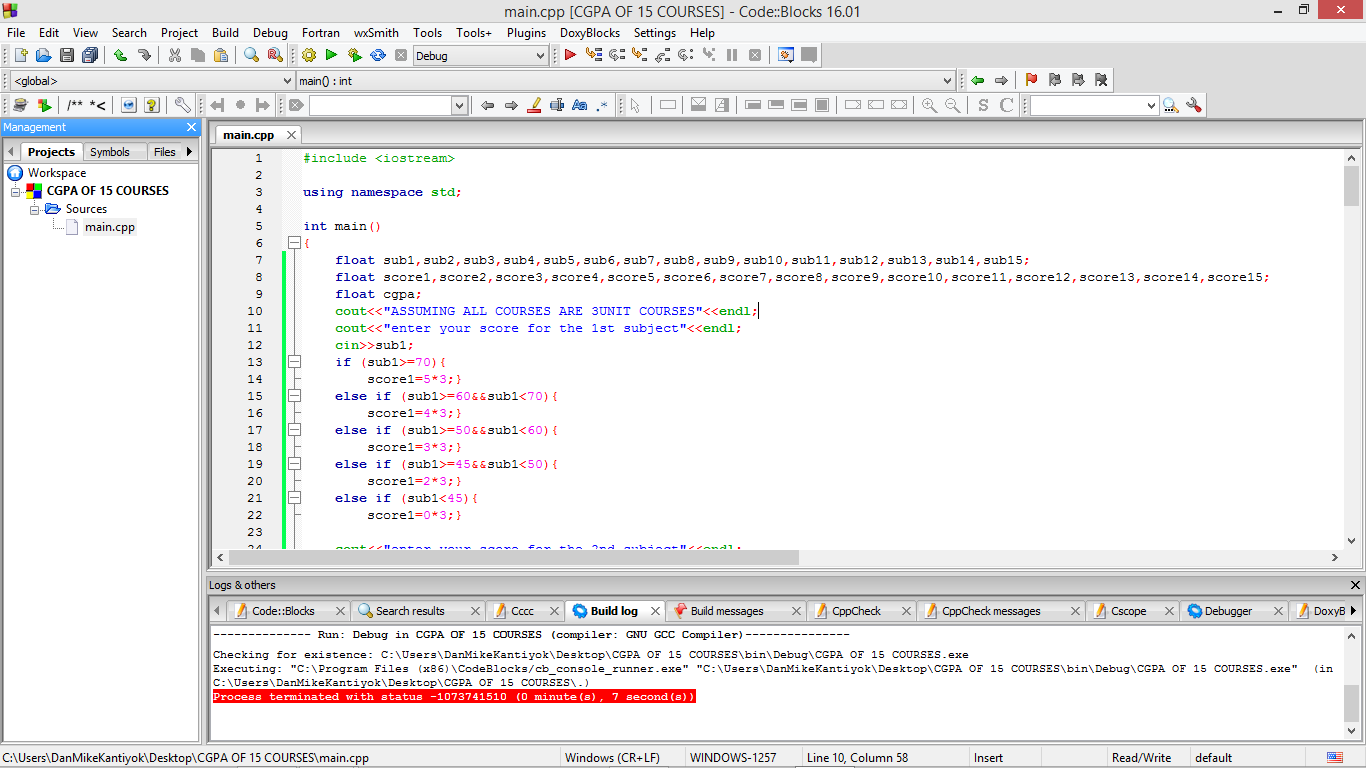 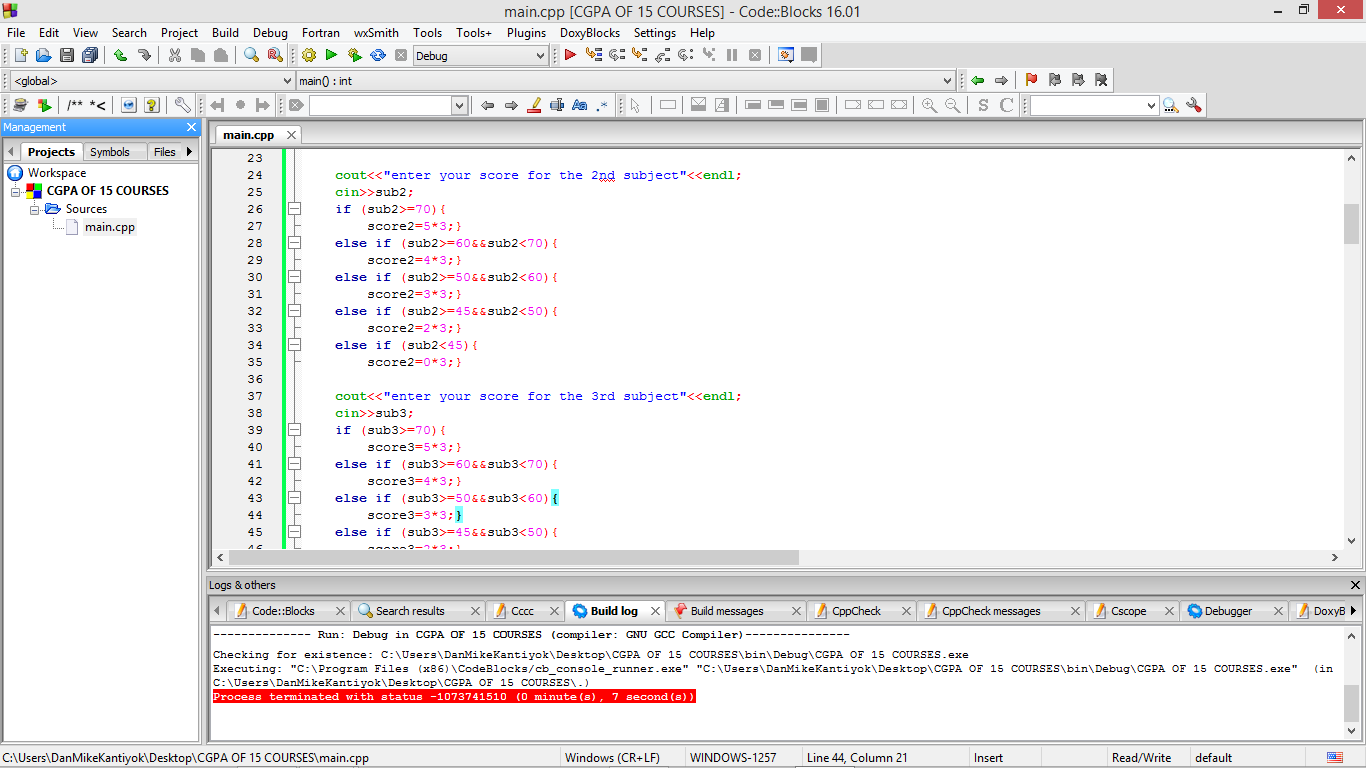 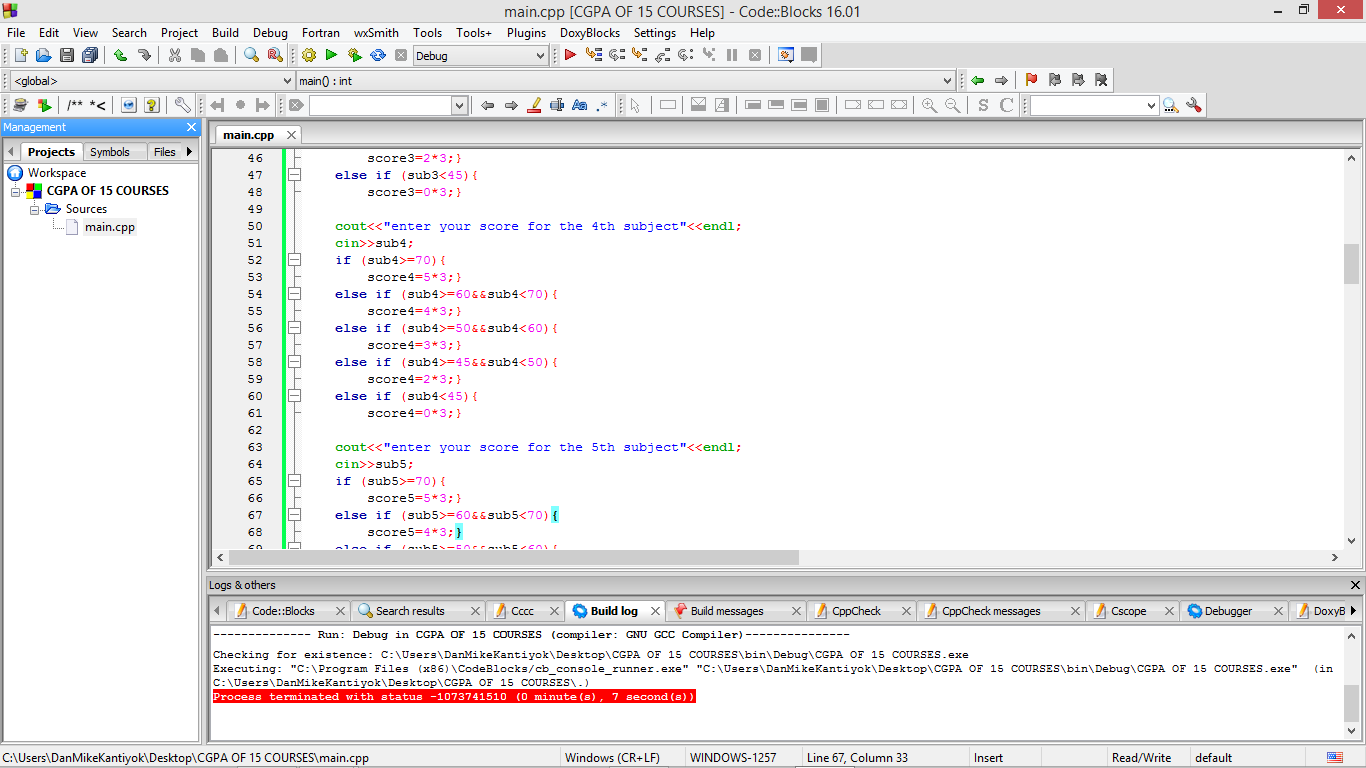 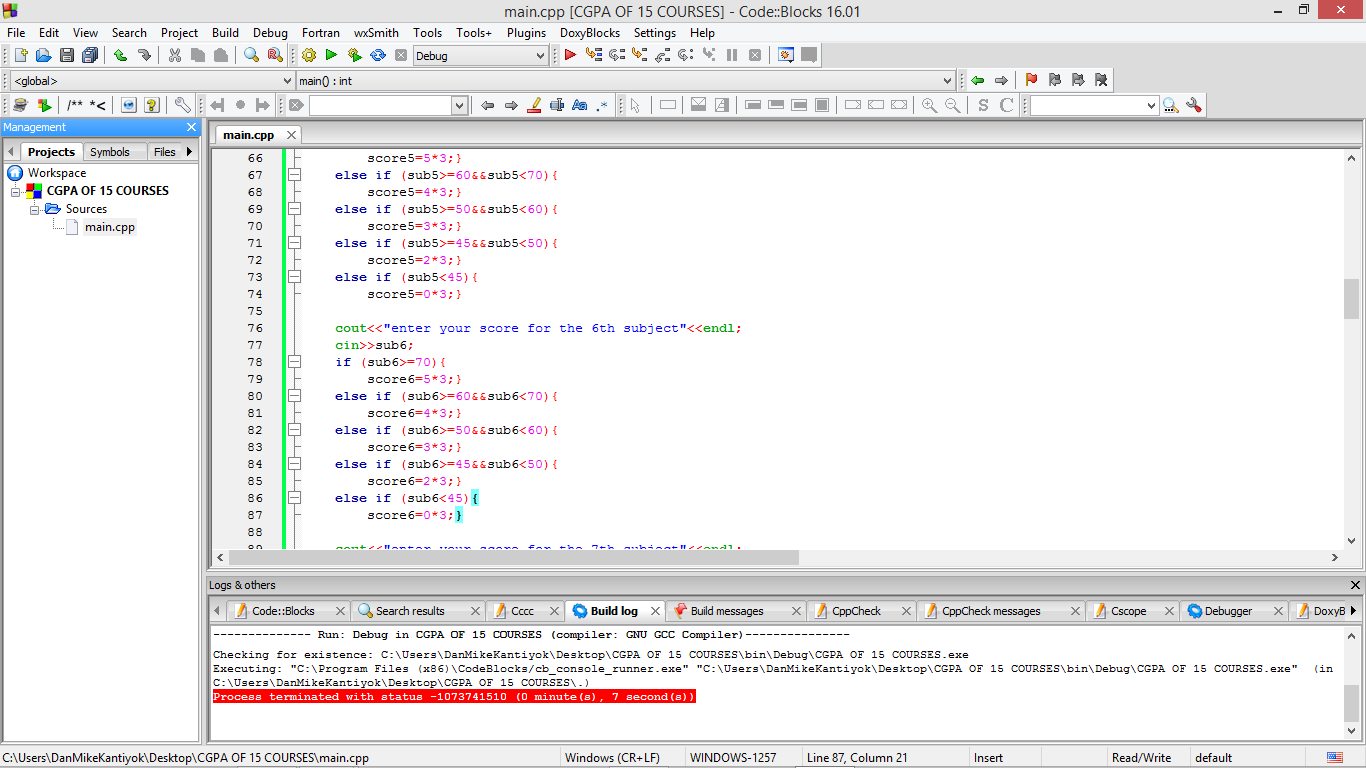 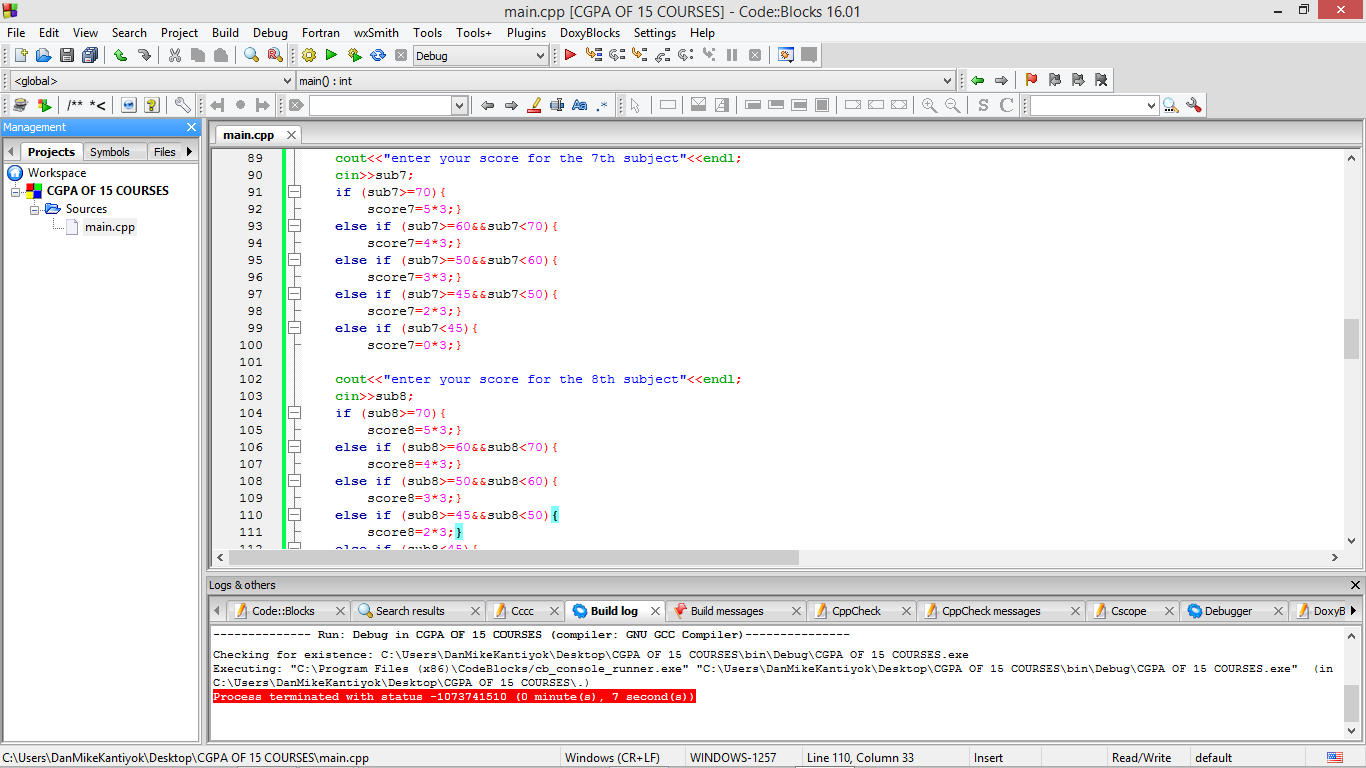 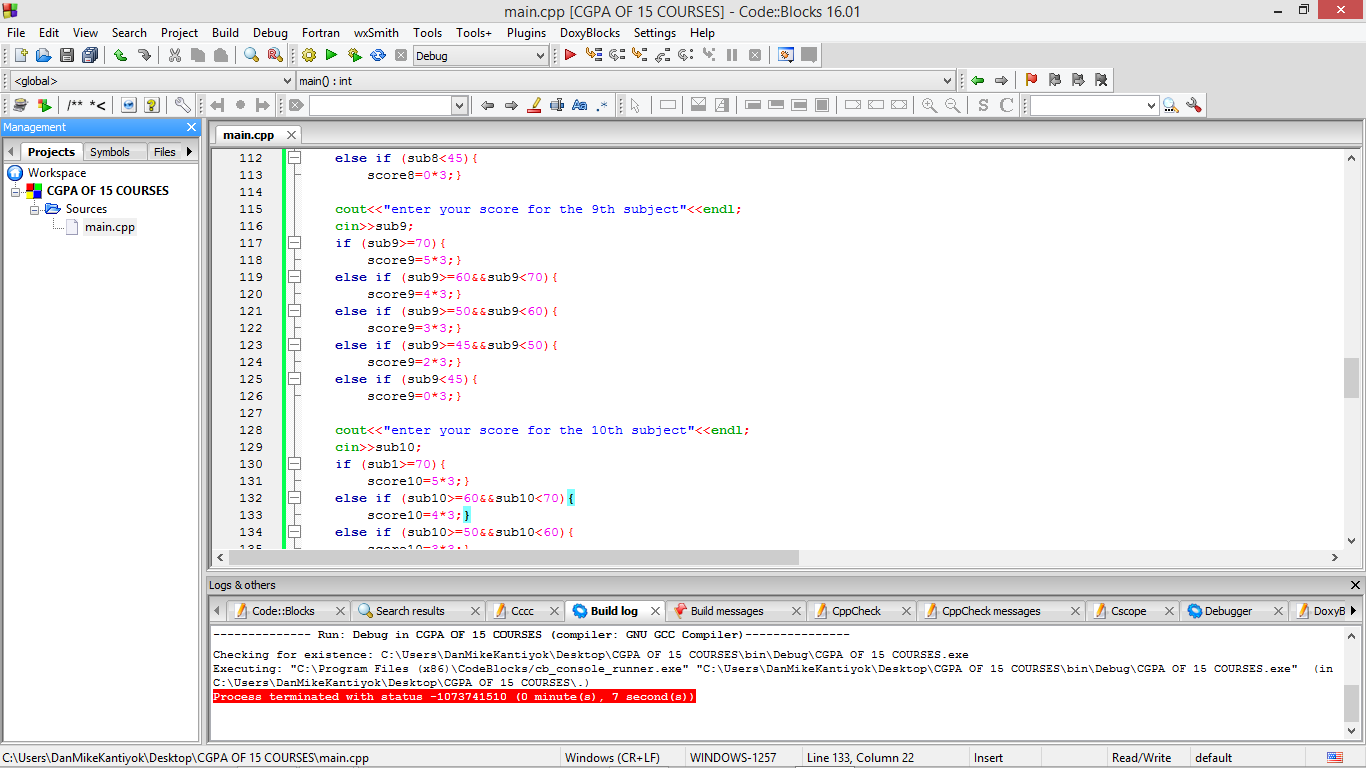 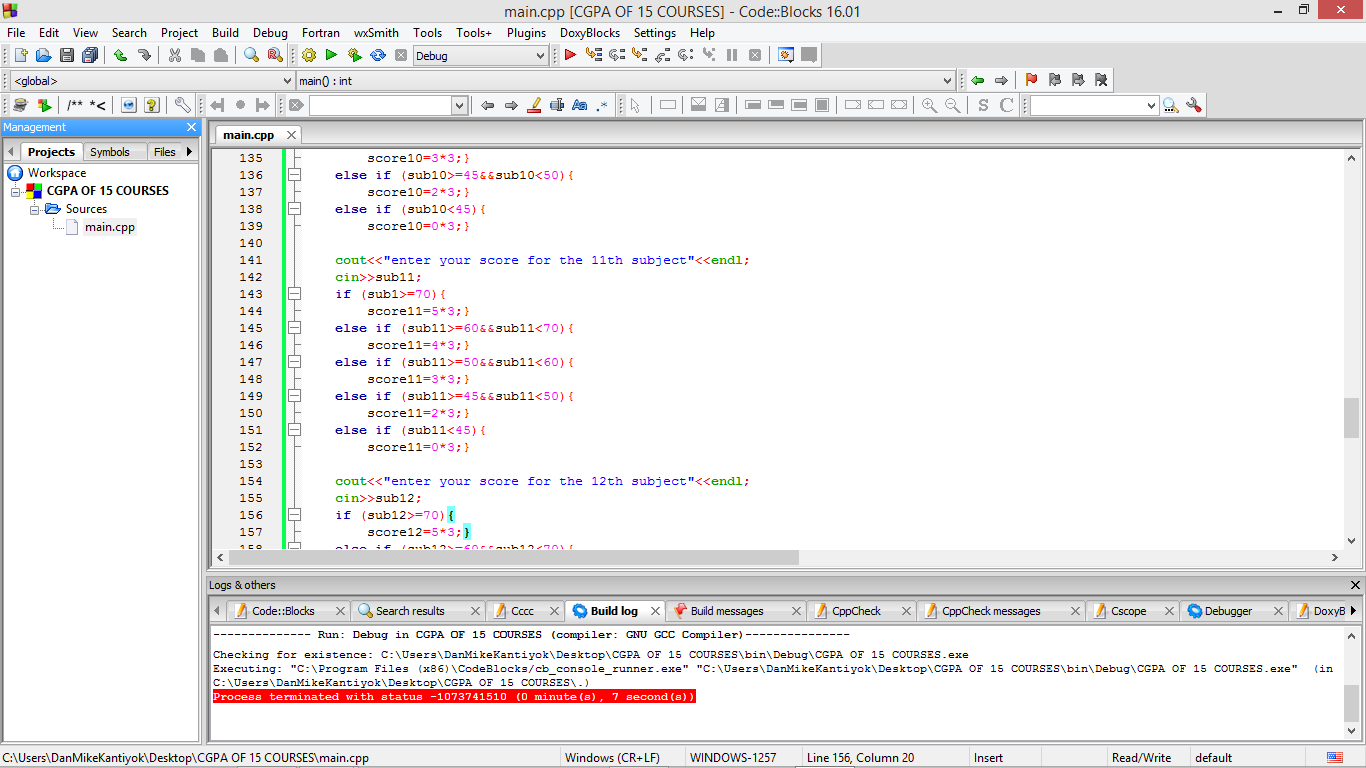 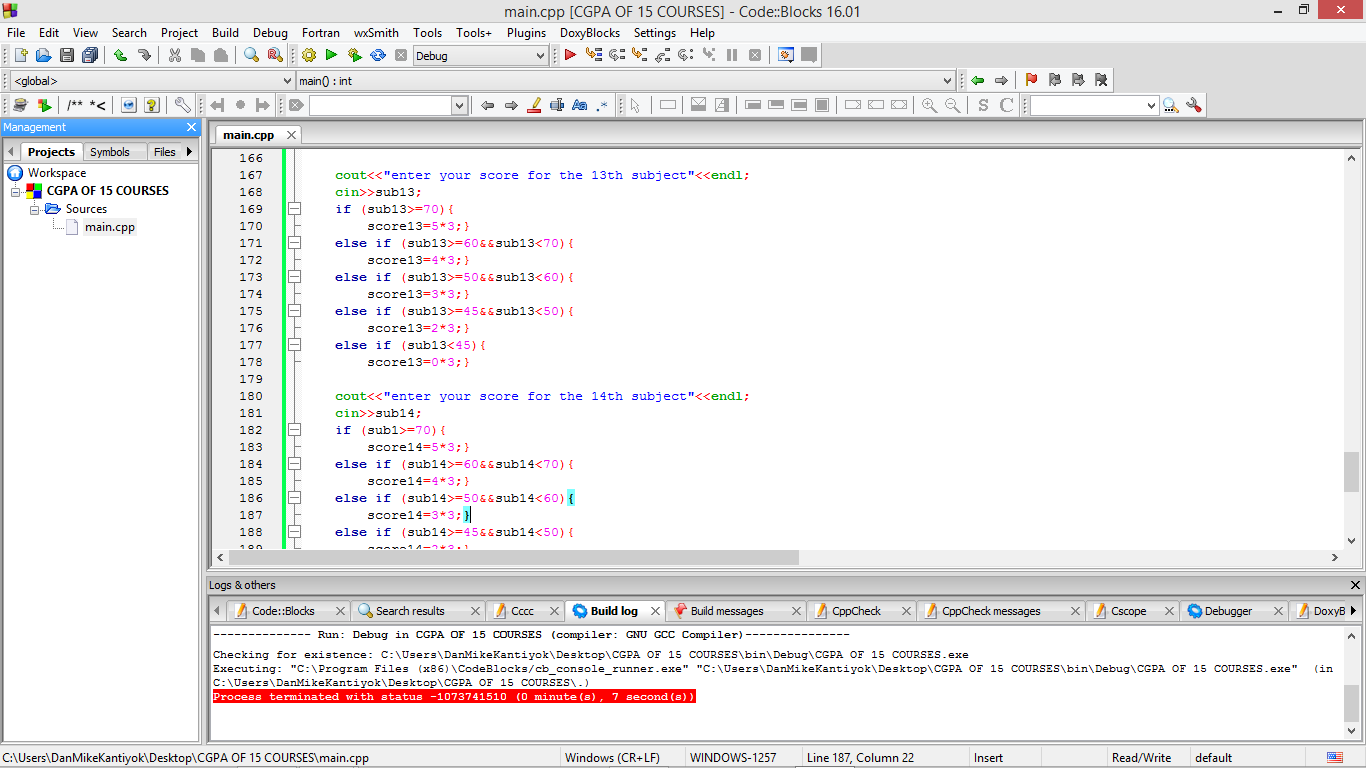 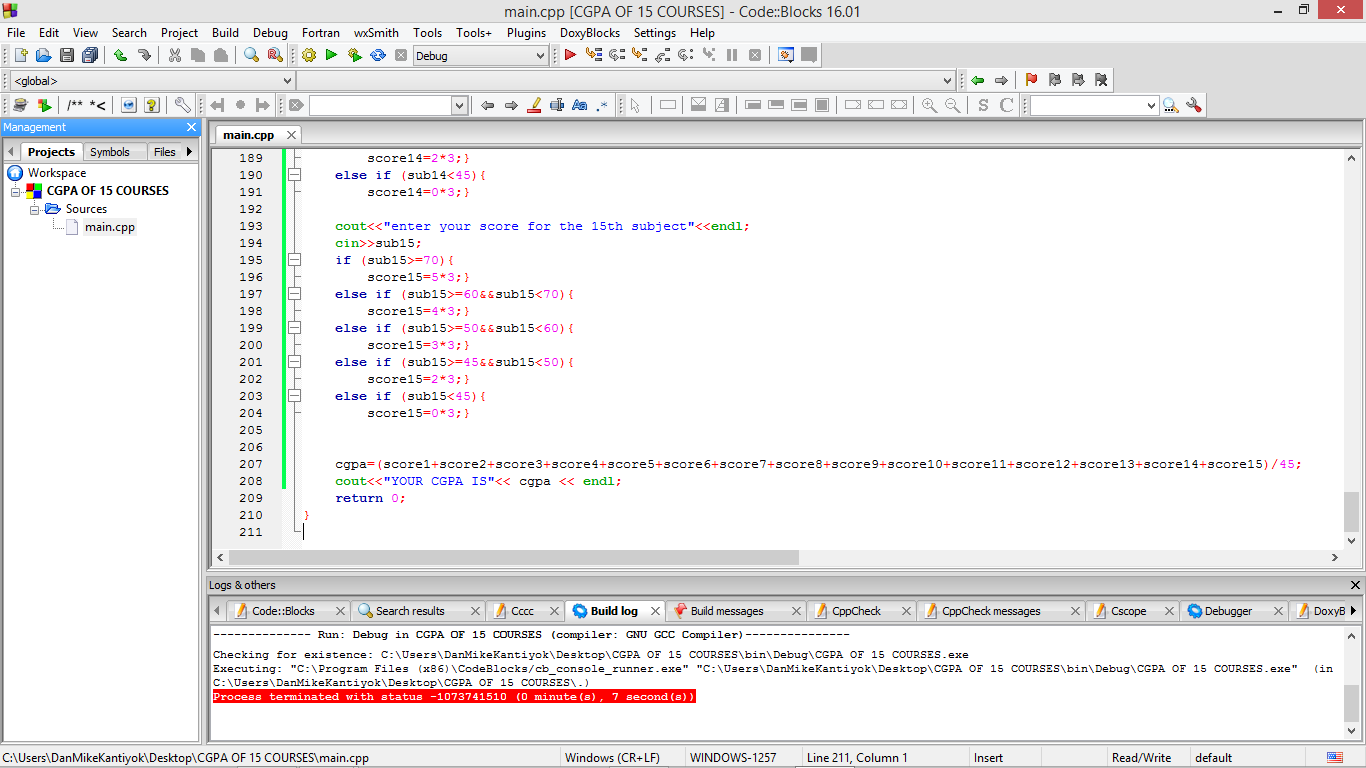 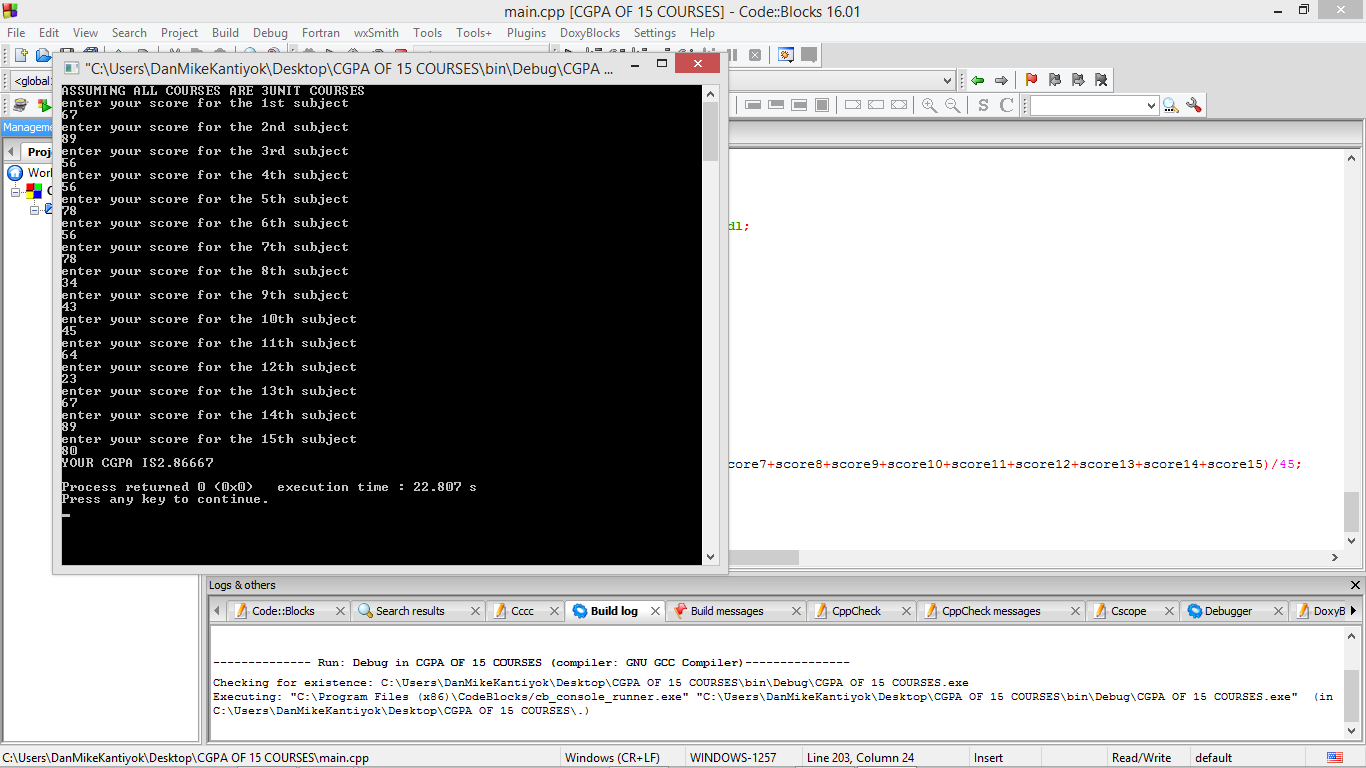 